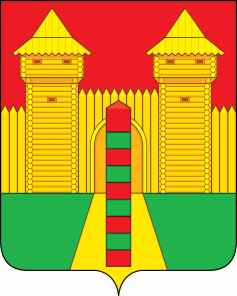 АДМИНИСТРАЦИЯ  МУНИЦИПАЛЬНОГО  ОБРАЗОВАНИЯ «ШУМЯЧСКИЙ   РАЙОН» СМОЛЕНСКОЙ  ОБЛАСТИПОСТАНОВЛЕНИЕот  16.06.2021г.    № 255	         п. ШумячиВ Отдел по образованию Администрации муниципального образования «Шумячский район» Смоленской области, исполняющий функции по опеке и попечительству на территории муниципального образования «Шумячский район» Смоленской области, обратилась  Сидоренкова Дарья Михайловна,  11.02.1995 года рождения, зарегистрированная  по адресу: ул.Базарная, д.50, кв.2, п.Шумячи, Смоленская область,   с просьбой о выдаче разрешения на расторжение договора купли-продажи от 21 мая 2021 года, заключенного с Сергеевой Диной Филипповной, 1950 года рождения, в связи с отказом перечисления социальной выплаты на приобретение жилого помещения, из-за несоответствия договора купли-продажи норме общей площади жилого помещения.Руководствуясь статьями 26, 28, 34, 37 Гражданского кодекса Российской Федерации,  Федеральным законом от 24.04.2008 № 48-ФЗ «Об опеке и попечительстве», областным законом от 31.01.2008 № 7-з «О наделении органов местного самоуправления муниципальных районов и городских округов Смоленской области государственными полномочиями по организации и осуществлению деятельности по опеке и попечительству», Уставом муниципального образования «Шумячский район» Смоленской области и на основании решения комиссии по защите жилищных прав несовершеннолетних в муниципальном образовании «Шумячский район» Смоленской области (протокол от 16.06.2021 г. №4)          Администрация муниципального образования «Шумячский район» Смоленской области         П О С Т А Н О В Л Я Е Т:1. Разрешить Сидоренковой Дарье Михайловне,  11.02.1995 года рождения, зарегистрированной  по адресу: ул.Базарная, д.50, кв.2, п.Шумячи, Смоленская область,   расторгнуть договор купли-продажи от 21 мая 2021 года, заключенного с Сергеевой Диной Филипповной, 1950 года рождения. 2. Контроль за исполнением настоящего постановления возложить на Отдел по образованию Администрации муниципального образования «Шумячский район» Смоленской области.Глава  муниципального образования «Шумячский район» Смоленской области                                            А.Н. ВасильевО разрешении расторжения договора купли-продажи от 21 мая 2021 года